		ΗΜΕΡΙΔΑ	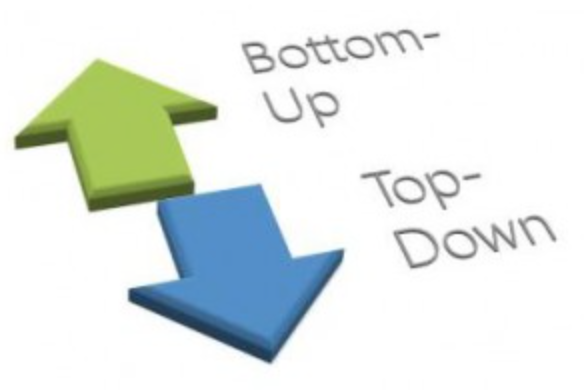 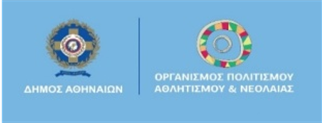 ΠΛΑΙΣΙΟ ΤΗΣ ΗΜΕΡΙΔΑΣ 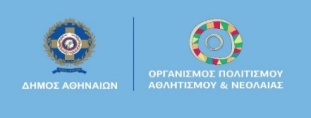 Παρόλο που έχουν διεξαχθεί πολλές τυπικές και άτυπες συζητήσεις για τις μεθοδολογίες και τις πρακτικές επιμόρφωσης, δεν έχουν συζητηθεί επαρκώς ακόμα οι πολιτικές επιμόρφωσης. Αυτό είναι παράδοξο, αν ληφθεί υπόψη ότι τα τελευταία είκοσι χρόνια έχουν δοθεί πολλά εκατομμύρια ευρώ για την επιμόρφωση και μάλιστα όχι πάντα με τον πιο αποτελεσματικό τρόπο. Υπήρξαν πολλά επιμορφωτικά προγράμματα, όπως τα προγράμματα επιμόρφωσης του Παιδαγωγικού Ινστιτούτου για τα προγράμματα σπουδών, η εισαγωγική επιμόρφωση των ΠΕΚ, το Μείζον Πρόγραμμα Επιμόρφωσης, το οποίο ξεκίνησε με έναν σχεδιασμό περίπου 150.000.000 ευρώ και τελικά πραγματοποιήθηκε  επιμόρφωση που απορρόφησε μόνο 3.000.000 ευρώ. Θα πρέπει, ενδεχομένως, να επισημανθούν και οι επανασχεδιασμοί του ίδιου προγράμματος της τάξεως δεκάδων εκατομμυρίων, οι οποίοι ποτέ δεν υλοποιήθηκαν. Παράλληλα, θα πρέπει ακόμα να αναφερθούν τα προγράμματα επιμόρφωσης των ΤΠΕ για την αξιοποίηση τους στη διδακτική πράξη, στα οποία επίσης δόθηκαν πολύ μεγάλα κονδύλια καθώς και πολλά άλλα μικρότερα ή μεγαλύτερα προγράμματα. Επισημαίνεται ακόμα ότι στο παρελθόν υπήρχε ο Οργανισμός Επιμόρφωσης Εκπαιδευτικών (ΟΕΠΕΚ), οργανισμός με αποκλειστική αρμοδιότητα την επιμόρφωση των εκπαιδευτικών σε εθνικό επίπεδο (παρόλο που αυτό δεν επιτεύχθηκε πάντοτε). Γιατί είναι απαραίτητη η διοργάνωση αυτής της Ημερίδας σε αυτήν τη χρονική στιγμή;Η ημερίδα έρχεται να συζητήσει συνοπτικά το ελληνικό και το διεθνές πλαίσιο της επιμόρφωσης, να θέσει το ζήτημα των από τα κάτω (bottom-up) και από τα πάνω (top-down) πολιτικών επιμόρφωσης, των πλεονεκτημάτων και μειονεκτημάτων καθεμιάς από αυτές. Έρχεται, επίσης, να επισημάνει την αναγκαιότητα σοβαρής αναζήτησης και επεξεργασίας εθνικής στρατηγικής για την επιμόρφωση. Στο πλαίσιο αυτό θα συζητηθούν δύο χαρακτηριστικά και επίκαιρα ζητήματα επιμόρφωσης, που αφορούν στις επικείμενες πρωτοβουλίες και ενέργειες των Περιφερειακών Κέντρων Εκπαιδευτικού Σχεδιασμού (ΠΕΚΕΣ) καθώς και του προγράμματος «Μια Νέα Αρχή για τα ΕΠΑΛ» (ΜΝΑΕ). ΠΡΟΓΡΑΜΜΑ ΤΗΣ ΗΜΕΡΙΔΑΣΟΡΓΑΝΩΤΙΚΟ ΣΧΗΜΑΣυντονιστής Γιώργος Μπαγάκης, Καθηγητής, Μονάδα Μεθοδολογίας, Πολιτικών και Πρακτικών Επιμόρφωσης, ΜΜΠΠΕ, ΤΚΕΠ, ΠΑΠΕΛΟργανωτική ομάδαΑθηνά Κοκκόρη, Διευθύντρια στο 1ο Γυμνάσιο Ιλίου και ΤΚΕΠ, ΠΑΠΕΛΠαύλος Κοσμίδης, Διευθυντής, 3ο Γυμνάσιο Γέρακα  Αγγελική Μέξια, Μεταπτυχιακή Φοιτήτρια, ΤΚΕΠ, ΠΑΠΕΛΖέτα Μπόκολα, Φιλόλογος, 3ο Λύκειο Παλαιού ΦαλήρουΔημήτρης Βασιλείου, ΤΚΕΠ, ΠΑΠΕΛΜαρία Ιωάννου, ΤΚΕΠ, ΠΑΠΕΛ  ΕγγραφέςΗ συμμετοχή στην ημερίδα είναι δωρεάν και θα δοθούν βεβαιώσεις συμμετοχής.Για τη διευκόλυνση της οργάνωσης της ημερίδας παρακαλούνται όσοι πρόκειται να συμμετάσχουν να εγγραφούν ηλεκτρονικά στο: https://goo.gl/forms/61SY7Co4lhg90or53Θα τηρηθεί σειρά προτεραιότητας.ΠληροφορίεςΗλεκτρονικό ταχυδρομείο: gbag@otenet.grΤηλέφωνο: 6977-200946 Διεύθυνση Πνευματικού Κέντρου Δήμου Αθηναίων: Ακαδημίας 50.9.00-10.00ΕγγραφέςΣυνεδρία 1: Εισαγωγικά Συντονίστρια: Αθηνά Κοκόρη,  Διευθύντρια στο 1ο Γυμνάσιο Ιλίου και Τμήμα Κοινωνικής και Εκπαιδευτικής Πολιτικής (ΤΚΕΠ), Πανεπιστήμιο Πελοποννήσου (ΠΑΠΕΛ).ΧαιρετισμοίΠλαίσιο της Ημερίδας, Γιώργος Μπαγάκης, Μονάδα Μεθοδολογίας Πολιτικών και Πρακτικών Επιμόρφωσης (ΜΜΠΠΕ),  ΤΚΕΠ, ΠΑΠΕΛ10.00-11.30Συνεδρία 2: ΣΥΜΠΟΣΙΟΠροσεγγίσεις πολιτικών επιμόρφωσης Συντονίστρια: Μάγδα Πατσιάδου, 2ο Γυμνάσιο Νέου ΨυχικούΤο διεθνές και το ελληνικό πλαίσιο επιμόρφωσης. Μαρία Παπαδοπούλου, Φιλόλογος, 2ο Γυμνάσιο Κιάτου και ΜΜΠΠΕ, ΤΚΕΠ, ΠΑΠΕΛΧαρακτηριστικά παραδείγματα πολιτικών επιμόρφωσης και το έλλειμμα εθνικής στρατηγικής επιμόρφωσης, Γιώργος Μπαγάκης, Καθηγητής, ΜΜΠΠΕ, ΤΚΕΠ, ΠΑΠΕΛΑπό τα κάτω (bottom up) και από τα πάνω (top down) πολιτικές επιμόρφωσης. Ελένη Διδάχου, Συντονίστρια Εκπαιδευτικού Έργου, ΠΕΚΕΣ Δυτικής Ελλάδας και ΜΜΠΠΕ, ΤΚΕΠ, ΠΑΠΕΛ11.30-12.00Διάλειμμα/Καφές12.00-13.30Συνεδρία 3: ΣΤΡΟΓΓΥΛΟ ΤΡΑΠΕΖΙΑναζητώντας επιμορφωτική πολιτική για τα ΠΕΚΕΣ Συντονιστής: Γιώργος Μπαγάκης, ΜΜΠΠΕ, ΤΚΕΠ, ΠΑΠΕΛΠαναγιώτης Πετρόπουλος, Περιφερειακός Διευθυντής Πρωτοβάθμιας και Δευτεροβάθμιας Εκπαίδευσης ΠελοποννήσουΧρήστος Δημητρίου, Περιφερειακός Διευθυντής Πρωτοβάθμιας και Δευτεροβάθμιας Εκπαίδευσης Στερεάς ΕλλάδαςΦάνης Βαλμάς, Συντονιστής Εκπαιδευτικού Έργου, ΠΕΚΕΣ Δυτικής ΕλλάδαςΔημήτρης Καλαϊτζίδης,, Συντονιστής Εκπαιδευτικού Έργου, 4ο ΠΕΚΕΣ Αττικής13.30-14.00Διάλειμμα/Καφές14.00-15.30Συνεδρία 4: ΕΙΣΗΓΗΣΗ ΜΕ ΣΧΟΛΙΑΣΤΕΣΣυντονίστρια: Γιούλη Χρονοπούλου, Συντονίστρια Εκπαιδευτικού Έργου, 4ο ΠΕΚΕΣ Αττικής14.00-15.30H περίπτωση της από τα κάτω (bottom up) αξιοποίησης 9 πιλοτικών ΕΠΑΛ στο πρόγραμμα επιμόρφωσης «Μια Νέα Αρχή στα ΕΠΑΛ» (MNAE)Εισηγητής: Θέμης Κοτσιφάκης, Πρόεδρος της Συντονιστικής Επιτροπής του ΜΝΑΕΣχολιαστές:Θανάσης Κονταξής, ΕΕΔΙΠ, Πάντειο ΠανεπιστήμιοΓιούλη Χρονοπούλου, Συντονίστρια Εκπαιδευτικού Έργου, 4ο ΠΕΚΕΣ ΑττικήςΓιώργος Μπαγάκης, Καθηγητής, ΜΜΠΠΕ, ΤΚΕΠ, ΠΑΠΕΛ15:30-16:00Σύνοψη / Κλείσιμο